Monday 22nd June 2020Sports DayUse the sports challenge cards and links to help you plan your own Sports Day.You will need:A ballA hurley & sliotar (or bat & ball / tennis racket and ball, whatever is available)A hoola hoop or bucket for target throwA welly / old shoeA sackSpoon and potatoA piece of fabric for three-legged raceLink to extra activities: https://healthy-kidz.com/ (Click on each week for access to resources and videos)*Remember: Stay safe in the sun. Wear sun cream and sun hats. Don’t stay out in direct sunlight for too long if it’s particularly hot. Take regular breaks and drink plenty of water.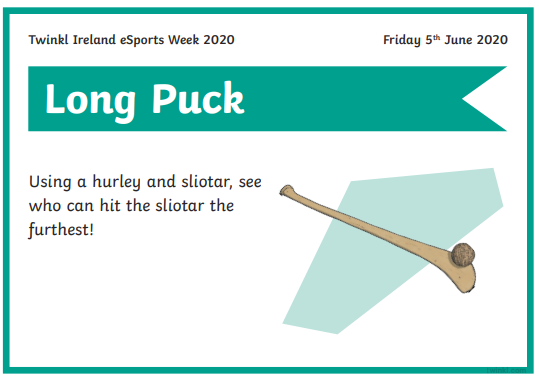 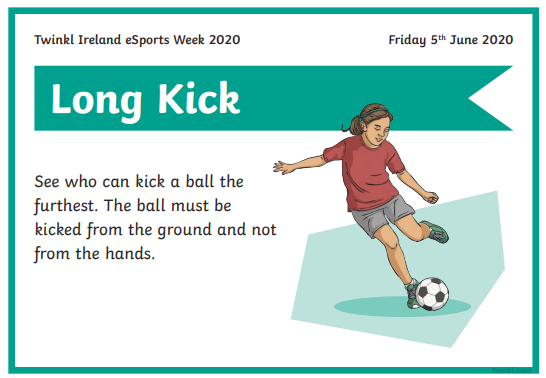 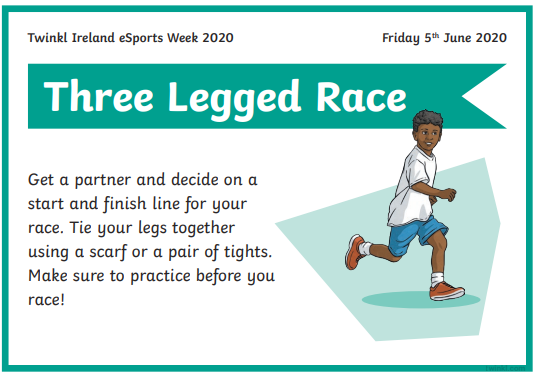 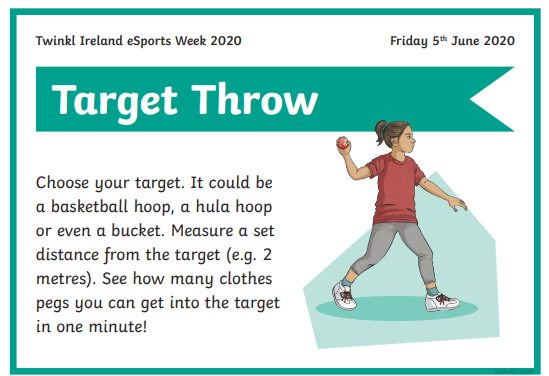 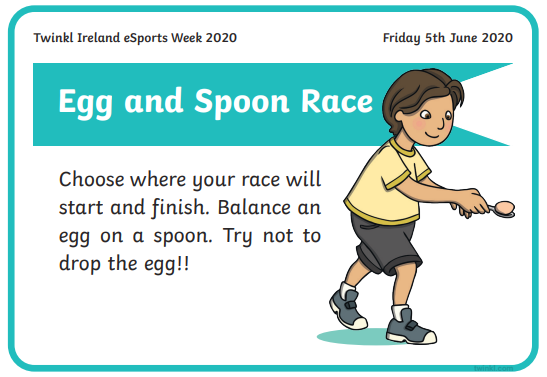 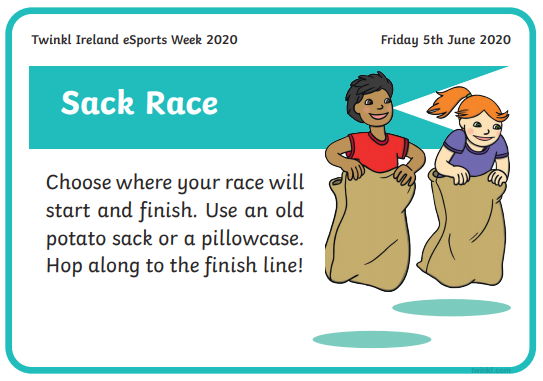 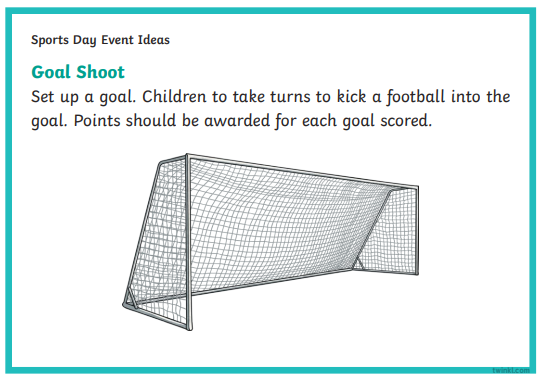 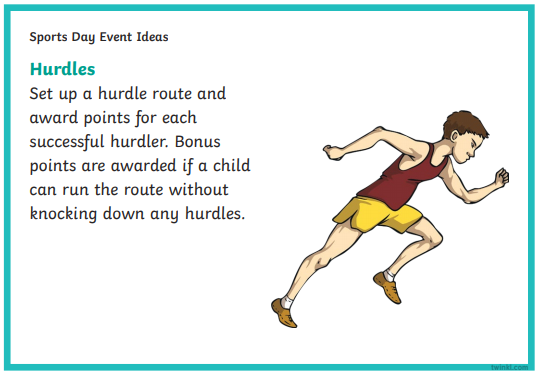 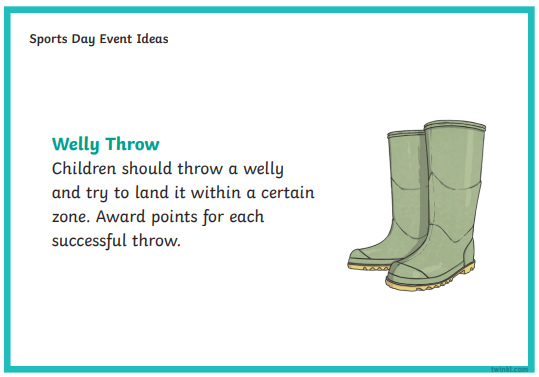                                     Sample Timetable                                    Sample Timetable10.00Long kick activity10.15Goal shoot activity10.30Long puck activity10.45Target throw activity11.00Break11.15Running race11.30Hurdles race 11.45Welly throw activity12.00Break12.30Egg and spoon race12.45Sack race13.00Three-legged race